МІНІСТЕРСТВО ОСВІТИ І НАУКИ УКРАЇНИОДЕСЬКИЙ НАЦІОНАЛЬНИЙ УНІВЕРСИТЕТ імені І. І. МЕЧНИКОВААНОТАЦІЯ КУРСУМета практичного курсу з німецької мови, як третьої іноземної мови, полягає в тому, щоб ознайомити студентів з фундаментальними поняттями німецької мови та навчити студентів здійснювати комунікацію німецькою мовою, яка є коректною на всіх рівнях. Завдання: надати студентам базові відомості з фонетики, граматики та лексики німецької мови та сформувати навички з вживання вивченого теоретичного матеріалу на практиці. Очікувані результати навчання. У результаті вивчення навчальної дисципліни здобувач вищої освіти повинен	знати: базові відомості з фонетики, граматичну структуру німецької мови та активний лексичний запас для реалізації комунікації на німецькій мові та вживати вивчений теоретичний матеріал на практиці;	    вміти: вільно володіти німецькомовними конструкціями за даними темами як в письмовому, так і в усному діалогічному та монологічному мовленні, прищепити базові навички німецько-українського та українсько-німецького перекладу в межах окреслених тем.Зміст навчальної дисципліни1 семестрЗмістовий модуль 1.Лексико-граматичний курсТема 1.  Прикметник в німецькій мові. Використання прикметника в німецькому реченні.  Місце прикметника в реченні в якості означення та предикатива.  Ступені порівняння прикметників в німецькій мові. Утворення та використання трьох ступенів (звичайний, вищий та найвищий) у німецькій мові.Тема 2. Infinitiv в німецькій мові. Невизначена форма дієслова у німецькій мові. Особливості утворення та вживання невизначеної форми  дієслова у німецькому реченні. Інфінітивні речення з часткою «zu» та без неї. Роздільні дієслова в інфінітивних реченнях з часткою «zu».Тема 3. Фінальний тест. Підведення підсумків.Змістовий модуль 2.АудіюванняТема 1.   Прослуховування: Hörtext «Studieren in Deutschland ist immer beliebter». Робота над лексичним запасом, виконання вправ до аудіювання. Робота над промовою, складання діалогу за темою аудіювання.Тема 2.   Прослуховування: Hörtext «Einkaufen im Fernsehen». Робота над лексичним запасом, виконання вправ до аудіювання. Робота над промовою, складання діалогу за темою аудіювання.Тема 3. Фінальний тест. Підведення підсумків.Змістовий модуль 3.Лексико-комунікативний курсТема 1.   Робота над текстом «Lernen und studieren in Österreich» та лексичним запасом. Виконання вправ до тексту, обговорення питань до тексту. Висловлення власної думки за темою тексту та складання діалогу.Тема 2.  Робота над діалогом «Vorstellungsgespräch» та його перетворення у монолог. Виконання вправ до тексту, обговорення питань до тексту. Висловлення власної думки за темою тексту та складання діалогу.Тема 3. Фінальний тест. Підведення підсумків.2-й семестрЗмістовий модуль 1.Лексико-граматичний курсТема 1. Складнопідрядні речення в німецькій мові. Особливості їх утворення, порядок слів в головному та підрядному реченні.  Складнопідрядне речення мети та функції, які вони виконують в реченні. Сполучник «damit», який з’єднує підрядне речення з головним. Тема 2. Складнопідрядне речення з підрядним часу (Temporalsatz) та функції, які вони виконують в реченні. Сполучники для утворення Temporalsatz, які з’єднують підрядне речення з головним.Тема 3. Фінальний тест. Підведення підсумків.Змістовий модуль 2.АудіюванняТема 1. Прослуховування: Hörtext «Über die Schulzeit». Робота над лексичним запасом, виконання вправ до аудіювання. Робота над промовою, складання діалогу за темою аудіювання.Тема 2.  Прослуховування: Hörtext «Der Lebenslauf von Susi Erdmann». Робота над лексичним запасом, виконання вправ до аудіювання. Робота над промовою, складання діалогу за темою аудіювання.Тема 3. Фінальний тест. Підведення підсумків.   Змістовий модуль 3.Лексико-комунікативний курсТема 1.   Робота над текстом «Ausländische Studenten mögen deutsche Unis» та лексичним запасом. Виконання вправ до тексту, обговорення питань до тексту. Висловлення власної думки за темою тексту та складання діалогу.Тема 2.  Робота над текстом «Studentenleben in Deutschland» та лексичним запасом. Виконання вправ до тексту, обговорення питань до тексту. Висловлення власної думки за темою тексту та складання діалогу.Тема 3. Фінальний тест. Підведення підсумків.3 семестрЗмістовий модуль 1.Лексико-граматичний курсТема1.Часова форма Plusquamperfekt. Особливості утворення та використання передминулого часу. Виражає дій, які відбувалися в минулому раніше певного моменту за допомогою передминулого часу. Сигнальні слова, що вказують на Плюсквамперфект.Тема 2. Doppelkonjunktionen в німецькій мові. Особливості побудови речення з парними сполучниками, порядок слів в реченнях з парними сполучниками.Тема 3. Утворення умовно підрядних речень у німецькій мові (Konditionalsatz). Порядок слів в головному та підрядному реченні та функції, які вони виконують в реченні. Сполучникове та безсполучникове утворення умовно підрядних речень. Робота над статтею «Ausbildung in Deutschland –Der Weg in den Beruf» та лексичним запасом. Виконання вправ до тексту, обговорення питань до тексту. Висловлення власної думки за темою тексту та складання діалогу.Тема 4. Утворення Konzessivsatz в німецькій мові. Порядок слів в головному та підрядному реченні та функції, які вони виконують в реченні. Прослуховування: Hörtext «Zuerst einen Beruf lernen - Warum ich eine Ausbildung mache?». Робота над лексичним запасом, виконання вправ до аудіювання. Робота над промовою, складання діалогу за темою аудіювання.Тема 5. Фінальний тест. Підведення підсумків.Методи навчанняСловесні: пояснення понять, термінів; розповідь; бесіда, коментування, роз’яснення змісту і способу виконання завдань; навчальна дискусія.Наочні: ілюстрування навчального матеріалу; демонстрування відео та аудіо записів.Практичні: переклад; аудіювання; відповіді на запитання різних типів; читання; виконання завдань, що виносяться на самостійну роботу.Рекомендована літератураОсновнаМ. Діденко, Л. Берлінська, Г. Панасі. Німецька як друга та третя іноземна: навчальний посібник для починаючих. Частина 3. Одеса, 2021. 118 с.Практична граматика німецької мови : посібник для студентів вищих навчальних закладів / Драб Н. Л., Скринька С. О., Стаброз С. 2-ге вид. Вінниця : Нова Книга, 2019. 280 с.Практичний курс німецької мови для студентів факультетів романо-германської філології та педагогічних ВНЗ / Вербицька Т.Д., Голубенко Л.М., Діденко М.О., Колесниченко Н.Ю. Одеса : Астропринт, 2011. 328 с.Практична граматика німецької мови : теоретичний матеріал, комунікативні вправи і завдання для студентів : навч. посіб. для студ. вищ. навч. заклад. / Д. А. Євгененко, О. М. Білоус, Б. В. Кучинський, О. І. Білоус. 4-те вид., стер. Вінниця : Нова Книга, 2018. 576 с. ДодатковаJin F., Voss U., Funk M. Grammatik aktiv: A1 - B1. Cornelsen, 2013. 256 p.Buscha A. Begegnungen: Deutsch als Fremdsprache : Integriertes Kurs- und Arbeitsbuch : Sprachniveau A2+. Leipzig : SCHUBERT-Verlag, 2012. 265 p.Електронні інформаційні ресурсиhttp://www.bbc.co.uk/languages/german/http://www.dw.com/de/deutsch-lernen/deutschkurse/s-2068ttps://www.schubert-verlag.de/aufgaben/uebungen_a2/a2_uebungen_index.htm https://www.goethe.de/de/spr/unt/kum/pet.htmlhttps://www.spiegel.de/lebenundlernen/uni/umfrage-des-austauschdienstes-auslaender-lieben-deutsche-unis-a-1002739.htmlhttps://www.vitaminde.de/arbeitsblaetter-und-audiodateien/355-ausgabe-nr-84-audiodateien-mp3-und-arbeitsblaetter-pdf.htmlhttps://www.vitaminde.de/leseproben/schule-und-studium/414-leseprobe-aus-vitamin-de-nr-90.htmlОцінюванняМетоди поточного контролю: усне опитування, контрольні письмові роботи, оцінювання доповідей, тестування, оцінювання практичних навичок.         Підсумковий контроль: залік.У ході поточного контролю студент може отримати максимальну оцінку (100 балів) за кожну тему змістового модуля. Загальна оцінка з навчальної дисципліни – це середнє арифметичне суми балів за поточний контроль. Здобувач вищої освіти одержує підсумкову оцінку, якщо за результатами поточного контролю він набрав за кожну тему 60 і більше балів.Якщо за результатами поточного контролю студент набрав менше 60 балів, або якщо він набрав 60 і більше балів, проте хоче поліпшити свій підсумковий результат, він повинен виконати залікове завдання (див. Перелік питань для поточного контролю) і з урахуванням його результатів одержати відповідну кількість залікових балів із дисципліни. ПОЛІТИКА КУРСУ(«правила гри»)Відвідування занять. Регуляція пропусків	Відвідування занять є обов’язковим. В окремих випадках навчання може відбуватись он-лайн з використанням дистанційних технологій. Відпрацювання пропущених занять має бути регулярним за домовленістю з викладачем у години консультацій. Порядок та умови навчання регламентуються «Положенням про організацію освітнього процесу в ОНУ імені І.І. Мечникова» (poloz-org-osvit-process_2022.pdf).Дедлайни та перескладання	Слід дотримуватися запропонованих у розкладі термінів складання сесії; перескладання відбувається відповідно до «Положення про організацію і проведення контролю результатів навчання здобувачів вищої освіти ОНУ імені І.І. Мечникова (2020 р.) (http://onu.edu.ua/pub/bank/userfiles/files /documents/polozennya/poloz-org-kontrol_2022.pdf)Комунікація	Всі робочі оголошення надсилаються на чат академгрупи у Viber. Студенти мають регулярно перевіряти повідомлення і вчасно на них реагувати.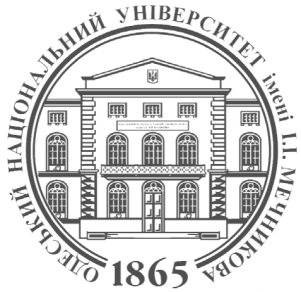 ФАКУЛЬТЕТ РОМАНО-ГЕРМАНСЬКОЇ ФІЛОЛОГІЇКАФЕДРА НІМЕЦЬКОЇ ФІЛОЛОГІЇСилабус навчальної дисципліниТретя іноземна мова (німецька)Рівень вищої освіти:другий (магістерський)Галузь знань:03    Гуманітарні наукиСпеціальність:035 Філологія Спеціалізації:035.041 Германські мови та літератури (переклад включно), перша – англійська 035.051 Романські мови та літератури (переклад включно), перша – іспанська035.055 Романські мови та літератури (переклад включно), перша – французькаОсвітньо-професійні програми:Германські мови та літератури (переклад включно), перша – англійськаРоманські мови та літератури (переклад включно), перша – іспанськаРоманські мови та літератури (переклад включно), перша – французькаСеместр, рік навчання:1, 2, 31, 2Статус дисципліниВибірковаОбсяг:9 кредитів ЄКТС, 270 годин, з яких: практичні заняття – 90 годин, самостійна робота – 180 годин Мова викладання:Німецька, українськаДень, час, місце:Відповідно до  розкладуВикладачі:Ірина Георгіївна КУЛИНА, к. філол. н., доцент кафедри німецької філологіїКонтактна інформація: iryna.kulyna@ukr.netРобоче місце:Французький бульвар, 24/26, кафедра німецької філології (ауд. 154)Консультації:Онлайн-консультації:  за графіком онлайн Zoom 
https://us05web.zoom.us/j/83244190316?pwd=WnB6ZVM3bHdrdU12SWFjVjJRdjVVdz09 